                                                                                                               بسمه تعالي                                                                                                                                                                                                                                      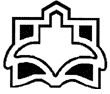 دانشگاه علوم پزشكي و خدمات بهداشتي و درماني اراك                                                                                                                                                                                                                                                                                                                                                                                                                                                                                                                                                                                                                                                                                     طرح  درس) آموزش آنلاین و مجازی) بخش الف:نام و نام خانوادگي مدرس:   	مولود فرمهینی فراهانی	آخرين مدرك تحصيلي:  .دکتری          رشته تحصيلي: پرستاری	                            مرتبه علمی: استادیار  گروه آموزشي: پرستاری	                                نام دانشكده: پرستاری 		              رشته تحصيلي فراگيران:  تکنولوژی اتاق عمل                        مقطع: کارشناسیعنوان واحد درسی به طور كامل: بهداشت در اتاق عمل	  تعداد واحد: 2		                تعداد جلسه: 16محل تدریس: دانشکده پرستاری				 بخش ب:قوانین آموزشی مورد نظر استاد وفق مقررات آموزشی:هر شنبه منتظر محتوای جدید در سامانه نوید باشید.در گفتگوها شرکت کنید.تکالیف را در مهلت تعیین شده پاسخ دهید.اجازه دارید سوالات خود را در پیام یا گفتگو بپرسید.موفق باشیدردیفجلسه هدف کلی جلسهاهداف ويژه رفتاري(بر اساس سه حيطه اهداف آموزشي: شناختي، عاطفي، روان حركتي)روش های یاددهی رفتار ورودیوسایل آموزشیفعالیت هاي يادگيريشيوه ارزشيابيشيوه ارزشيابيمنابع تدريسردیفجلسه هدف کلی جلسهاهداف ويژه رفتاري(بر اساس سه حيطه اهداف آموزشي: شناختي، عاطفي، روان حركتي)روش های یاددهی ارزشیابیوسایل آموزشیفعالیت هاي يادگيريمتددرصد1چلسه اولتاریخچه بهداشت را بداند.دانشجو 1- با توجه به بحث کلاس تاریخچه ی پیدایش بهداشت را به طور خلاصه بیان کند.2- با توجه به بحث کلاس تاریخچه بهداشت در ایران را به طور خلاصه شرح دهد.3- در پایان تدریس اهمیت بهداشت و سلامتی از جنبه های  مختلف را به درستی بیان کند.4- بهداشت فردی را به طور کامل شرح دهد.5- بهداشت عمومی را به طور کامل شرح دهد.پادکستپرسش و پاسخ در قسمت گفتگو (سامانه نوید)ارزشیابی با:-پرسش در گفتگو-سوال در ابتدای آموزش همزمان-سامانه نوید-انواع نرم افزارهای تولید محتوا-شبکه های مجازی-ایمیل-انجام تکلیف -جستجوحل مسئله-انجام تکالیف 10درصد-آزمون کتبی پایان ترم 80 درصد (تشریحی و چهارگزینه ای)میان ترم 10 درصد-انجام تکالیف 10درصد-آزمون کتبی پایان ترم 80 درصد (تشریحی و چهارگزینه ای)میان ترم 10 درصد1- کتاب جامع بهداشت عمومی جلد 1، 2 ، 32- ایلدرآبادی اسحاق. درسنامه پرستاری بهداشت جامعه، نشر جامعه نگر،13903-مبانی پزشکی پیشگیری گری جان آرسترانگ میوز و فولر4-Stanhope, M. Lancaster J. Community & public health nursing. St Louis: Mosbey: 20122جلسه دوممفهوم سلامت و بیماری- عوامل موثر بر سلامتی و بهداشت را بداند.       1- با توجه به مطالب تدریس شده مفاهیم مختلف سلامتی را بدرستی مقایسه کند.2- در پایان تدریس طیف سلامتی را بدرستی تحلیل کند.3- در پایان جلسه در تعریف ابعاد مختلف سلامتی با علاقه در بحث گروهی مشارکت کند.4- بعد از ارائه درس در مورد جامع ترین و سطحی ترین الگوی های سلامتی به درستی تجزیه و تحلیل کند. پادکستپرسش و پاسخ در قسمت گفتگو (سامانه نوید)ارزشیابی با:-پرسش در گفتگو-سوال در ابتدای آموزش همزمان-سامانه نوید-انواع نرم افزارهای تولید محتوا-شبکه های مجازی-ایمیل-انجام تکلیف -جستجوحل مسئلهانجام تکالیف 10درصد-آزمون کتبی پایان ترم 80 درصد (تشریحی و چهارگزینه ای)میان ترم 10 درصدانجام تکالیف 10درصد-آزمون کتبی پایان ترم 80 درصد (تشریحی و چهارگزینه ای)میان ترم 10 درصد1- کتاب جامع بهداشت عمومی جلد 1، 2 ، 32- ایلدرآبادی اسحاق. درسنامه پرستاری بهداشت جامعه، نشر جامعه نگر،13903-مبانی پزشکی پیشگیری گری جان آرسترانگ میوز و فولر4-Stanhope, M. Lancaster J. Community & public health nursing. St Louis: Mosbey: 20123جلسه سومچرخه انتقال بیماری ها و روش کنترل آنها را بداند.1- در پایان تدریس راه های انتقال بیماری را بدرستی فهرست کند. 2- بعد از ارائه درس مثلث اپیدمیولوژیک بیماری ها را در چند سطرو بدون راهنمایی تجزیه و تحلیل کند. 3- بیماری های دارای علامت و بدون علامت را با مفهوم کوه یخ تفسیر کند. 4- بعد از ارائه درس ، دوره کمون را به طور خلاصه شرح دهدپادکستپرسش و پاسخ در قسمت گفتگو (سامانه نوید)ارزشیابی با:-پرسش در گفتگو-سوال در ابتدای آموزش همزمان-سامانه نوید-انواع نرم افزارهای تولید محتوا-شبکه های مجازی-ایمیل-انجام تکلیف -جستجوحل مسئلهانجام تکالیف 10درصد-آزمون کتبی پایان ترم 80 درصد (تشریحی و چهارگزینه ای)میان ترم 10 درصدانجام تکالیف 10درصد-آزمون کتبی پایان ترم 80 درصد (تشریحی و چهارگزینه ای)میان ترم 10 درصد1- کتاب جامع بهداشت عمومی جلد 1، 2 ، 32- ایلدرآبادی اسحاق. درسنامه پرستاری بهداشت جامعه، نشر جامعه نگر،13903-مبانی پزشکی پیشگیری گری جان آرسترانگ میوز و فولر4-Stanhope, M. Lancaster J. Community & public health nursing. St Louis: Mosbey: 20124جلسه چهارمپیشگیری و سطوح آن را بداند.1- بعد از ارائه درس مفهوم پیشگیری را به طور خلاصه شرح دهد. 2- با توجه به مطالب تدریس شده ،چهار سطح پیشگیری را مقایسه کند.3- مفهوم سطوح متفاوت پیشگیری را در رابطه با سیر طبیعی بیماری مورد بحث قرار دهد.4- مهمترین اقدامات مداخله ای در رابطه با نوع پیشگیری را شرح دهدپادکستپرسش و پاسخ در قسمت گفتگو (سامانه نوید)ارزشیابی با:-پرسش در گفتگو-سوال در ابتدای آموزش همزمان-سامانه نوید-انواع نرم افزارهای تولید محتوا-شبکه های مجازی-ایمیل-انجام تکلیف -جستجوحل مسئله- انجام تکالیف 10درصد-آزمون کتبی پایان ترم 80 درصد (تشریحی و چهارگزینه ای)میان ترم 10 درصد- انجام تکالیف 10درصد-آزمون کتبی پایان ترم 80 درصد (تشریحی و چهارگزینه ای)میان ترم 10 درصد1- کتاب جامع بهداشت عمومی جلد 1، 2 ، 32- ایلدرآبادی اسحاق. درسنامه پرستاری بهداشت جامعه، نشر جامعه نگر،13903-مبانی پزشکی پیشگیری گری جان آرسترانگ میوز و فولر4-Stanhope, M. Lancaster J. Community & public health nursing. St Louis: Mosbey: 20125جلسه پنجمنظام ها و سازمان های عرضه خدمات بهداشتی درمانی در ایران و جهان را بداند.1- نقش دولتها را در سیاستگذاری خدمات بهداشتی  بعد از ارائه درس های بهداشتی شرح دهد. 2- در پایان تدریس معاونت عمومی را بطور خلاصه شرح دهد .3- با توجه به مطالب تدریس شده نوع نظام عرضه خدمات را در ایران توضیح دهد. 4- سازمانهای مهم بهداشتی در عرصه بین المللی براساس کتاب بهداشت به طور کامل شرح دهد. 5- با بحث و تبادل نظر در کلاس سازمانهای ارائه کننده خدمات بهداشتی در ایران را با ذکر فلسفه وجودی آنها بیان کند.پادکستپرسش و پاسخ در قسمت گفتگو (سامانه نوید)ارزشیابی با:-پرسش در گفتگو-سوال در ابتدای آموزش همزمان-سامانه نوید-انواع نرم افزارهای تولید محتوا-شبکه های مجازی-ایمیل-انجام تکلیف -جستجوحل مسئلهانجام تکالیف 10درصد-آزمون کتبی پایان ترم 80 درصد (تشریحی و چهارگزینه ای)میان ترم 10 درصدانجام تکالیف 10درصد-آزمون کتبی پایان ترم 80 درصد (تشریحی و چهارگزینه ای)میان ترم 10 درصد1- کتاب جامع بهداشت عمومی جلد 1، 2 ، 32- ایلدرآبادی اسحاق. درسنامه پرستاری بهداشت جامعه، نشر جامعه نگر،13903-مبانی پزشکی پیشگیری گری جان آرسترانگ میوز و فولر4-Stanhope, M. Lancaster J. Community & public health nursing. St Louis: Mosbey: 20126جلسه ششمآشنایی دانشجویان با مراقبت های اولیه ی بهداشتی و اولویت های بهداشت 1- در پایان تدریس منظور از مراقبتهای بهداشتی اولیه را  به درستی بیان کند. 2- در پایان تدریس هدف بهداشت برای همه تا سال 2010  بطور خلاصه  بیان کند. 3- با توجه به مطالب تدریس شده خدمات مراقبتی بهداشتی  اولیه را با ذکر بیماریهای هدف نام ببرد.4- با بحث و تبادل نظر در کلاس الویت های بهداشت برای همه را در قرن بیست و یکم بطور صحیح  تعیین کند.سخنرانی (آموزش آنلاین)پادکستپرسش و پاسخ در قسمت گفتگو (سامانه نوید)ارزشیابی با:-پرسش در گفتگو-سوال در ابتدای آموزش همزمان-سامانه نوید-انواع نرم افزارهای تولید محتوا-شبکه های مجازی-ایمیل-انجام تکلیف -جستجوحل مسئله- انجام تکالیف 10درصد-آزمون کتبی پایان ترم 80 درصد (تشریحی و چهارگزینه ای)میان ترم 10 درصد- انجام تکالیف 10درصد-آزمون کتبی پایان ترم 80 درصد (تشریحی و چهارگزینه ای)میان ترم 10 درصد1- کتاب جامع بهداشت عمومی جلد 1، 2 ، 32- ایلدرآبادی اسحاق. درسنامه پرستاری بهداشت جامعه، نشر جامعه نگر،13903-مبانی پزشکی پیشگیری گری جان آرسترانگ میوز و فولر4-Stanhope, M. Lancaster J. Community & public health nursing. St  Louis: Mosbey: 20127جلسه هفتمآشنایی با آموزش بهداشت1- در پایان تدریس هدف و اهمیت آموزش بهداشت را شرح دهد. 2- با توجه به مطالب تدریس شده مدلهای مختلف آموزش بهداشت را شرح دهد.  3- بعد از ارائه درس مناسب ترین روش آموزش بهداشت را در یک جامعه خاص با ذکر ویژگی های آن تعیین کند. 4- با بحث و تبادل نظر در کلاس روشهای آموزش انفرادی ، گروهی و همگانی را با رسم نمودار نشان دهدپرسش و پاسخ در قسمت گفتگو (سامانه نوید)ارزشیابی با:-پرسش در گفتگو-سوال در ابتدای آموزش همزمان-سامانه نوید-انواع نرم افزارهای تولید محتوا-شبکه های مجازی-ایمیل-انجام تکلیف -جستجوحل مسئلهانجام تکالیف 10درصد-آزمون کتبی پایان ترم 80 درصد (تشریحی و چهارگزینه ای)میان ترم 10 درصدانجام تکالیف 10درصد-آزمون کتبی پایان ترم 80 درصد (تشریحی و چهارگزینه ای)میان ترم 10 درصد1- کتاب جامع بهداشت عمومی جلد 1، 2 ، 32- ایلدرآبادی اسحاق. درسنامه پرستاری بهداشت جامعه، نشر جامعه نگر،13903-مبانی پزشکی پیشگیری گری جان آرسترانگ میوز و فولر4-Stanhope, M. Lancaster J. Community & public health nursing. St Louis: Mosbey: 20128جلسه هشتمآشنایی با واکسیناسیون1- در پایان تدریس هدف و اهمیت واکسیناسیون  را به طور کامل شرح دهد. 2- با توجه به مطالب تدریس شده انواع ایمنی  را بر اساس کتاب بهداشت به طور کامل بیان کند. 3- بعد از ارائه درس انواع واکسن ها را از نظر جنس به درستی  تعیین کند. 4- نکات ضروری جهت انجام واکسیناسیون را بر اساس کتاب بهداشت به طور کامل بیان کند.سخنرانی (آموزش آنلاین)پادکستپرسش و پاسخ در قسمت گفتگو (سامانه نوید)ارزشیابی با:-پرسش در گفتگو-سوال در ابتدای آموزش همزمان-سامانه نوید-انواع نرم افزارهای تولید محتوا-شبکه های مجازی-ایمیل-انجام تکلیف -جستجوحل مسئلهانجام تکالیف 10درصد-آزمون کتبی پایان ترم 80 درصد (تشریحی و چهارگزینه ای)میان ترم 10 درصدانجام تکالیف 10درصد-آزمون کتبی پایان ترم 80 درصد (تشریحی و چهارگزینه ای)میان ترم 10 درصد1- کتاب جامع بهداشت عمومی جلد 1، 2 ، 32- ایلدرآبادی اسحاق. درسنامه پرستاری بهداشت جامعه، نشر جامعه نگر،13903-مبانی پزشکی پیشگیری گری جان آرسترانگ میوز و فولر4-Stanhope, M. Lancaster J. Community & public health nursing. St Louis: Mosbey: 2012،9جلسه نهمدوز و راه تجویز واکسن ها ،منع مصرف واکسن ها و موارد ویژه واکسن ها1- در پایان تدریس دوز و راه تجویز واکسن ها را به طور کامل شرح دهد. 2- با توجه به مطالب تدریس شده انواع واکسن ، مقدار، راه تجویز و شرایط نگهداری  واکسن ها را به طور کامل شرح دهد. 3- بعد از ارائه درس موانع مصرف واکسن ها را به درستی  تعیین کند. 4- با بحث و تبادل نظر در کلاس موارد ویژه مصرف واکسن ها را به طور کامل بیان نماید.سخنرانی (آموزش آنلاین)پرسش و پاسخ در قسمت گفتگو (سامانه نوید)ارزشیابی با:-پرسش در گفتگو-سوال در ابتدای آموزش همزمان-سامانه نوید-انواع نرم افزارهای تولید محتوا-شبکه های مجازی-ایمیل-انجام تکلیف -جستجوحل مسئلهانجام تکالیف 10درصد-آزمون کتبی پایان ترم 80 درصد (تشریحی و چهارگزینه ای)میان ترم 10 درصدانجام تکالیف 10درصد-آزمون کتبی پایان ترم 80 درصد (تشریحی و چهارگزینه ای)میان ترم 10 درصد1- کتاب جامع بهداشت عمومی جلد 1، 2 ، 32- ایلدرآبادی اسحاق. درسنامه پرستاری بهداشت جامعه، نشر جامعه نگر،13903-مبانی پزشکی پیشگیری گری جان آرسترانگ میوز و فولر4-Stanhope, M. Lancaster J. Community & public health nursing. St Louis: Mosbey: 201210جلسه دهمعفونتهای بیمارستانی و روش های کنترل آنها را بداند1- اهمیت عفونتهای بیمارستانی را بر اساس کتاب جامع بهداشت به طور کامل شرح دهد.2- راههای انتقال میکروارگانیسم ها در بیمارستان را بر اساس کتاب جامع بهداشت به طور کامل نام ببرد.3- پاتوزن های منتقله از بیمارستان بر اساس راه انتقال را بر اساس کتاب جامع بهداشت به طور کامل شرح دهد.4- میکروارگانیسم های مسبب عفونت در بیمارستان را بر اساس کتاب جامع بهداشت به طور کامل نام ببرد.پادکستپرسش و پاسخ در قسمت گفتگو (سامانه نوید)ارزشیابی با:-پرسش در گفتگو-سوال در ابتدای آموزش همزمان-سامانه نوید-انواع نرم افزارهای تولید محتوا-شبکه های مجازی-ایمیل-انجام تکلیف -جستجوحل مسئلهانجام تکالیف 10درصد-آزمون کتبی پایان ترم 80 درصد (تشریحی و چهارگزینه ای)میان ترم 10 درصدانجام تکالیف 10درصد-آزمون کتبی پایان ترم 80 درصد (تشریحی و چهارگزینه ای)میان ترم 10 درصد1- کتاب جامع بهداشت عمومی جلد 1، 2 ، 32- ایلدرآبادی اسحاق. درسنامه پرستاری بهداشت جامعه، نشر جامعه نگر،13903-مبانی پزشکی پیشگیری گری جان آرسترانگ میوز و فولر4-Stanhope, M. Lancaster J. Community & public health nursing. St Louis: Mosbey: 201211جلسه یازدهمعفونتهای بیمارستانی و روش های کنترل آنها را بداند( ادامه).1-روش های کنترل عفونت های بیمارستانی را بر اساس کتاب جامع بهداشت به طور کاملا دقیق شرح دهد.2-اهداف نظام مراقبت عفونت های بیمارستانی  را بر اساس کتاب جامع بهداشت به طورکامل نام ببرد.3- ساختار کمیته کنترل عفونت در بیمارستان را بر اساس کتاب جامع بهداشت به طور کاملا دقیق شرح دهد.پرسش و پاسخ در قسمت گفتگو (سامانه نوید)ارزشیابی با:-پرسش در گفتگو-سوال در ابتدای آموزش همزمان-سامانه نوید-انواع نرم افزارهای تولید محتوا-شبکه های مجازی-ایمیل-انجام تکلیف -جستجوحل مسئلهانجام تکالیف 10درصد-آزمون کتبی پایان ترم 80 درصد (تشریحی و چهارگزینه ای)میان ترم 10 درصدانجام تکالیف 10درصد-آزمون کتبی پایان ترم 80 درصد (تشریحی و چهارگزینه ای)میان ترم 10 درصد1- کتاب جامع بهداشت عمومی جلد 1، 2 ، 32- ایلدرآبادی اسحاق. درسنامه پرستاری بهداشت جامعه، نشر جامعه نگر،13903-مبانی پزشکی پیشگیری گری جان آرسترانگ میوز و فولر4-Stanhope, M. Lancaster J. Community & public health nursing. St Louis: Mosbey: 201212جلسه دوازدهمآشنایی با بهداشت محیط  بیمارستان1- شرایط بهداشتی بخش های بیمارستان واتاق عمل و استاندارد های حفاظتی را بر اساس کتاب بهداشت محیط  بهبودی به طور کامل شرح دهد.2-انواع پرتوها، اثرات زودرس و دیررس و تدابیر حفاظتی لازم در مقابل آنها را بر اساس کتاب بهداشت محیط  بهبودی به طور کامل شرح دهد.3-عوامل شیمیایی زیان آور محیط کار و وسایل حفاظتی لازم در مقابل آنها را بر اساس کتاب بهداشت محیط  بهبودی به طور کامل شرح دهد.پادکستپرسش و پاسخ در قسمت گفتگو (سامانه نوید)ارزشیابی با:-پرسش در گفتگو-سوال در ابتدای آموزش همزمان-سامانه نوید-انواع نرم افزارهای تولید محتوا-شبکه های مجازی-ایمیل-انجام تکلیف -جستجوحل مسئلهانجام تکالیف 10درصد-آزمون کتبی پایان ترم 80 درصد (تشریحی و چهارگزینه ای)میان ترم 10 درصد انجام تکالیف 10درصد-آزمون کتبی پایان ترم 80 درصد (تشریحی و چهارگزینه ای)میان ترم 10 درصد 1- کتاب جامع بهداشت عمومی جلد 1، 2 ، 32- ایلدرآبادی اسحاق. درسنامه پرستاری بهداشت جامعه، نشر جامعه نگر،13903-مبانی پزشکی پیشگیری گری جان آرسترانگ میوز و فولر4-Stanhope, M. Lancaster J. Community & public health nursing. St Louis: Mosbey: 201213جلسه سیزدهمآشنایی با بهداشت زباله و مواد زائد1- زباله را بر اساس کتاب جامع بهداشت به طور صحیح تعریف نماید.2-انواع  زباله را بر اساس کتاب جامع بهداشت به طور صحیح تقسیم بندی نماید.3- مراحل مختلف دفع زباله  را بر اساس کتاب جامع بهداشت به طور کامل شرح دهد.4- انواع روش های دفع زباله را بر اساس کتاب جامع بهداشت به طور کامل نام ببرد.5- احیاء و بازیابی زباله را بر اساس کتاب جامع بهداشت به طور کامل شرح دهد.پادکستپرسش و پاسخ در قسمت گفتگو (سامانه نوید)ارزشیابی با:-پرسش در گفتگو-سوال در ابتدای آموزش همزمان-سامانه نوید-انواع نرم افزارهای تولید محتوا-شبکه های مجازی-ایمیلانجام تکلیف -جستجوحل مسئلهانجام تکالیف 10درصد-آزمون کتبی پایان ترم 80 درصد (تشریحی و چهارگزینه ای)میان ترم 10 درصدانجام تکالیف 10درصد-آزمون کتبی پایان ترم 80 درصد (تشریحی و چهارگزینه ای)میان ترم 10 درصد1- کتاب جامع بهداشت عمومی جلد 1، 2 ، 32- ایلدرآبادی اسحاق. درسنامه پرستاری بهداشت جامعه، نشر جامعه نگر،13903-مبانی پزشکی پیشگیری گری جان آرسترانگ میوز و فولر4-Stanhope, M. Lancaster J. Community & public health nursing. St Louis: Mosbey: 201214جلسه چهاردهمآشنایی با بهداشت حرفه ای1- اهداف بهداشت حرفه ای را بر اساس کتاب بهداشت جامع بهداشت عمومی به طور کامل نام ببرد.2-اهداف معاینه قبل از استخدام را بر اساس کتاب درسنامه بهداشت جامعه به طورکاملا دقیق بیان کند.3-انواع عوامل زیان آور موجود در محیط کار را بر اساس کتاب بهداشت جامع بهداشت عمومی به طور کامل نام ببرد.4- اقدامات مهندسی مناسب برای پیشگیری از بیماری های شغلی را بر اساس کتاب بهداشت جامع بهداشت عمومی به طور کامل نام ببرد.5- عوامل زیان آور فیزیکی در محیط کار را بر اساس کتاب درسنامه بهداشت جامعه را به میزان 90% نام ببردپادکستپرسش و پاسخ در قسمت گفتگو (سامانه نوید)ارزشیابی با:-پرسش در گفتگو-سوال در ابتدای آموزش همزمان-سامانه نوید-انواع نرم افزارهای تولید محتوا-شبکه های مجازی-ایمیلانجام تکلیف -جستجوحل مسئلهانجام تکالیف 10درصد-آزمون کتبی پایان ترم 80 درصد (تشریحی و چهارگزینه ای)میان ترم 10 درصدانجام تکالیف 10درصد-آزمون کتبی پایان ترم 80 درصد (تشریحی و چهارگزینه ای)میان ترم 10 درصد1- کتاب جامع بهداشت عمومی جلد 1، 2 ، 32- ایلدرآبادی اسحاق. درسنامه پرستاری بهداشت جامعه، نشر جامعه نگر،13903-مبانی پزشکی پیشگیری گری جان آرسترانگ میوز و فولر4-Stanhope, M. Lancaster J. Community & public health nursing. St Louis: Mosbey: 201215جلسه پانزهمآشنایی با بهداشت مواد غذایی1- علم تغذیه را بر اساس کتاب درسنامه بهداشت جامعه به طور دقیق تعریف نماید.2 – ارتباط  تغذیه با بهداشت و سلامت انسان را بر اساس کتاب درسنامه بهداشت جامعه به میزان 90% شرح دهد.3- عوامل موثر بر تغذیه انسان را بر اساس کتاب درسنامه بهداشت جامعه به طورکامل شرح دهد.4- علل سوء تغذیه را بر اساس کتاب بهداشت جامع بهداشت عمومی به طور کامل نام ببرد.5- روش های نگهداری مواد غذایی را بر اساس کتاب بهداشت جامع بهداشت عمومی به طور کامل نام ببردپادکستپرسش و پاسخ در قسمت گفتگو (سامانه نوید)ارزشیابی با:-پرسش در گفتگو-سوال در ابتدای آموزش همزمان-سامانه نوید-انواع نرم افزارهای تولید محتوا-شبکه های مجازی-ایمیلانجام تکلیف -جستجوحل مسئلهانجام تکالیف 10درصد-آزمون کتبی پایان ترم 80 درصد (تشریحی و چهارگزینه ای)میان ترم 10 درصدانجام تکالیف 10درصد-آزمون کتبی پایان ترم 80 درصد (تشریحی و چهارگزینه ای)میان ترم 10 درصد1- کتاب جامع بهداشت عمومی جلد 1، 2 ، 32- ایلدرآبادی اسحاق. درسنامه پرستاری بهداشت جامعه، نشر جامعه نگر،13903-مبانی پزشکی پیشگیری گری جان آرسترانگ میوز و فولر4-Stanhope, M. Lancaster J. Community & public health nursing. St Louis: Mosbey: 201216جلسه شانزدهمآشنایی با برنامه ریزی و مدیریت خدمات بهداشتی1- هدف از  برنامه ریزی در برنامه های بهداشتی را بر اساس کتاب درسنامه بهداشت جامعه به طورکامل شرح دهد.2- بعد از ارائه درس نیاز های بهداشتی – درمانی  جامعه خود را بر اساس اطلاعات بدست امده  به درستی  تعیین کند.3- مراحل برنامه ریزی  خدمات بهداشتی – درمانی را بر اساس کتاب درسنامه بهداشت جامعه به طورکامل شرح دهد.4- برنامه ریزی  خدمات بهداشتی – درمانی در ایران را بر اساس کتاب درسنامه بهداشت جامعه به طورکامل شرح دهد.پادکستپرسش و پاسخ در قسمت گفتگو (سامانه نوید)ارزشیابی با:-پرسش در گفتگو-سوال در ابتدای آموزش همزمان-سامانه نوید-انواع نرم افزارهای تولید محتوا-شبکه های مجازی-ایمیلانجام تکلیف -جستجوحل مسئلهانجام تکالیف 10درصد-آزمون کتبی پایان ترم 80 درصد (تشریحی و چهارگزینه ای)میان ترم 10 درصدانجام تکالیف 10درصد-آزمون کتبی پایان ترم 80 درصد (تشریحی و چهارگزینه ای)میان ترم 10 درصد	1- کتاب جامع بهداشت عمومی جلد 1، 2 ، 32- ایلدرآبادی اسحاق. درسنامه پرستاری بهداشت جامعه، نشر جامعه نگر،13903-مبانی پزشکی پیشگیری گری جان آرسترانگ میوز و فولر4-Stanhope, M. Lancaster J. Community & public health nursing. St Louis: Mosbey: 2012